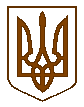 БУЧАНСЬКИЙ МІСЬКИЙ ГОЛОВАР О З П О Р Я Д Ж Е Н Н Я« 13 »  травня  2021 року				         	       		№  73Про скликання засідання12-ї сесії Бучанської міської радиVIIІ скликання	На підставі ст.42, 46 Закону України «Про місцеве самоврядування в Україні»,РОЗПОРЯДЖАЮСЬ:Скликати 12-ту сесію Бучанської міської ради VIIІ скликання о 10.00 год., 27 травня 2021 року в приміщенні Центрального будинку культури, за адресою: м. Буча, вул. Пушкінська, 61-В.До порядку денного 12-ї сесії внести питання у відповідності з додатком.Керуючому справами Гапченку Д.О., довести дане розпорядження до відома депутатів Бучанської міської ради,  запросити на сесію керівників управлінь і відділів міської ради та старост Бучанської міської територіальної громади, повідомити представників засобів масової інформації.Контроль за виконанням даного розпорядження покласти на секретаря ради Шаправського Т.О.Міський голова							       А.П. Федорук Погоджено:Керуючий справами                                                                                Д.О. Гапченко				              Начальник управління юридично-кадрової роботи                                                                    Л.В. РиженкоВ.о. начальника юридичного відділу                                                    О.М. Савчук